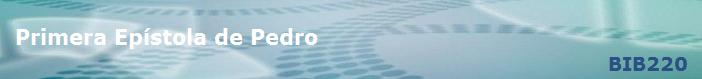        BIB220 - Cuestionario 1  Correspondiente al módulo 3.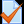 "Análisis de la Primera Epístola de Pedro".Enumere brevemente por lo menos 20 elementos que describan a la persona de Pedro.¿En qué lugares pudo haber incursionado Pedro a través de su ministerio apostólico?¿Qué expresan los testimonios de la antigüedad con respecto a la autenticidad de la Epístola?Considere los dos argumentos más fuertes que algunos eruditos utilizan para negar la autenticidad de la carta de Primera Pedro. Responda a estas dos objeciones.¿Qué opinan Clemente y Policarpo con respecto a la autenticidad de la carta?¿Cuál es la fecha más probable de la carta y que se dice con respecto a la ciudad de Babilonia?¿Quiénes eran los destinatarios de la carta y porque?¿Qué dice la tradición de "Quo Vadís"?Explique brevemente sobre el tema de la "presciencia" que se menciona en 1:2.Que expresa Pedro en 1:3 y en 1:4. Y cual es la consecuencia que manifiesta en 1:8.Qué sentido tiene la palabra Salvación en 1:9.Comente en un párrafo sobre los versículos 1:10-12.¿Qué significa "ceñid los lomos" en 1:13, y "Sed santos" en 1:16.Escriba en un párrafo una afirmación que resuma las ideas de los versículos 1:18-21.El amor fraternal ¿Qué efectos trae en la vida del cristiano? 1:22-2:3.Explique éstas palabra: "piedra viva" en 2:4, "real sacerdocio" y "pueblo adquirido" en 2:9.